5W CUBE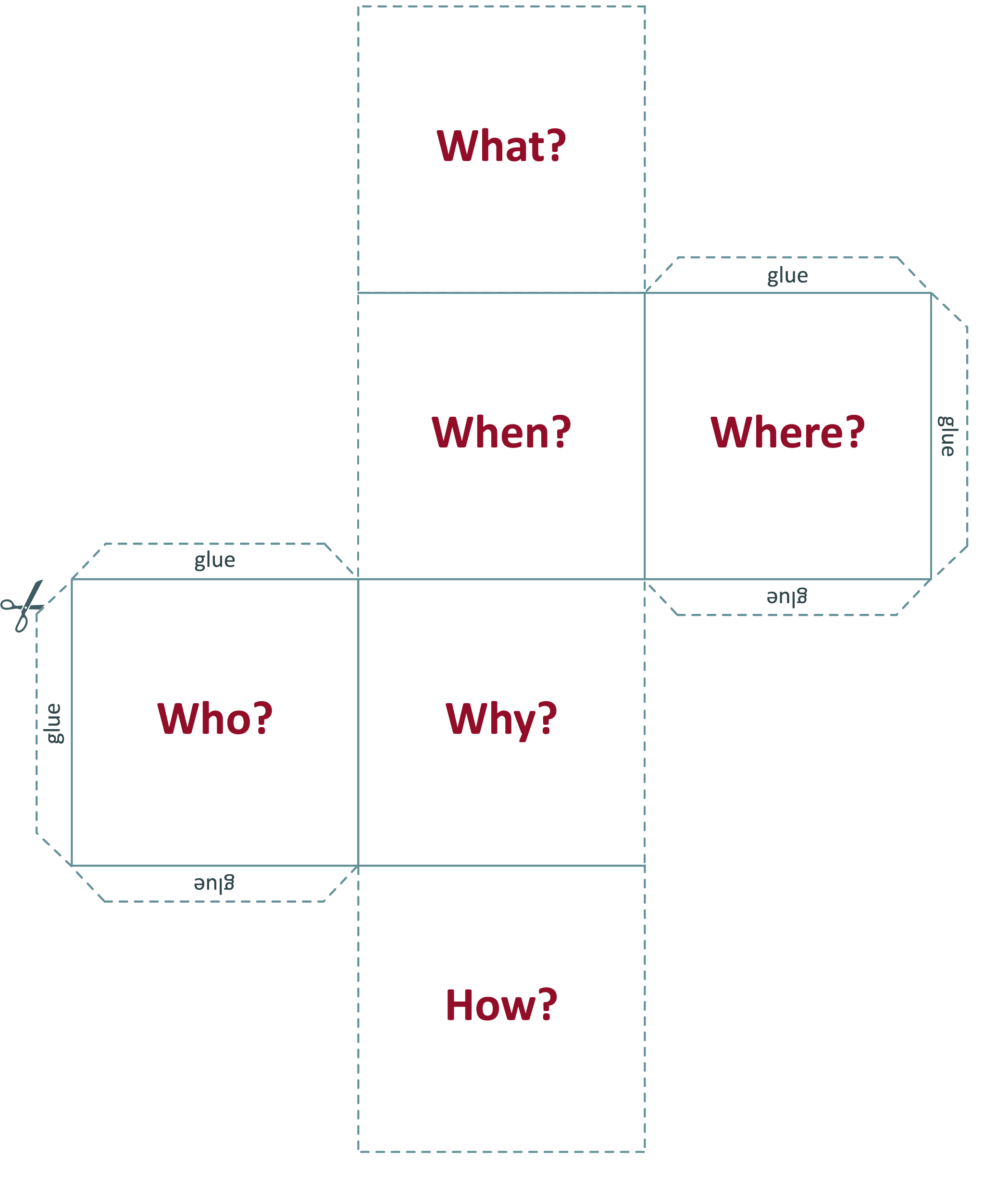 